FDG PET/CT検査（脳糖代謝）における注意事項（医師向け）保険適応について現在、保険適応となる疾患は、てんかん、一部の心疾患、悪性腫瘍（早期胃癌を除く）・血管炎となります。必要条件は以下の通りです。てんかん手術が必要な症例であること。心疾患虚血性心疾患で、心筋シンチで心筋バイアビリティ診断ができない症例であること。心サルコイドーシスにおける炎症部位の診断が必要とされる症例であること。悪性腫瘍（早期胃癌を除く）悪性腫瘍の診断が確定していること。（疑いでの検査は保険適応外です。）病期診断、転移、再発の診断が確定できない症例であること。悪性リンパ腫を除き治療効果判定や経過観察の目的は、保険適応外です。血管炎高安動脈炎等の大血管炎において、他の検査で局在又は活動性の判断がつかない場合前処置について全例検査前5時間の禁食（禁糖分摂取）をお願いします。検査時の血糖値が150mg/dlを超える場合には、集積が弱まりてんかん焦点の診断に影響することがあります。同日の他検査は極力控えるようお願いします。PET検査前では予約時間に来られない場合、FDGの使用期限が短いことから延期となることがあること、PET検査後ではスタッフなどに無用な被ばくが増加することから極力控えるようお願いします。G-CSF製剤は2週間以上、下剤は前日から休薬をお願いします。日常生活に介助が必要な方のPET/CT検査は控えるようお願いします。入院の患者様の予約時は電子カルテの文書作成より「FDG PET病棟スタッフ用注意事項」を印刷し、病棟看護師に申し送りください。糖尿病の方インスリン等で１週間以上のコントロールをお願いいたします。なお、コントロール時に高血糖の場合には前記の通りてんかん焦点の診断に影響する場合がありますので以下の注意事項を厳守してください。午前中の予約をお願いします。予約時間に係わらず、前日21時以降糖分を含む飲食物の摂取を控えてください。同時にインスリン、経口糖尿病薬（ビグアナイド系は48時間前）の投与は検査終了まで行わないでください。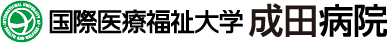 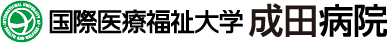 ID　氏名　　　　　　　　　　　　　　　　　　　　　　　　　　　　様依頼科　　	FDG　PET/CT検査（脳糖代謝）予約票********************　必ずお読みください　********************FDG PET/CT検査を受けるにあたって下記の点についてご協力をお願いいたします。検査予約時間の5時間以上前から絶食をお願いいたします。糖分を含まないお茶や水などの水分の摂取の制限はこの検査ではありません。（透析など、水分制限のある方はそちらに従ってください。）糖尿病の方でインスリン・経口糖尿病薬を使用している場合、検査依頼医の指示と合わせて下記の事項を必ず守ってください。予約時間に係わらず前日の21時以降の糖分を含む飲食物の摂取は控えてください。上記と同時にインスリンの注射、経口糖尿病薬の服用は検査終了まで行わないでください。検査当日は再来受付機にて受付をしてから予約時間までに病院棟１Fの放射線科受付までお越しください。患者様お一人での移動や寝台への移乗が困難な場合、視力・聴力に障害をお持ちの場合には、ご家族の方などの同伴をお願いいたします。妊娠またはその可能性がある方は原則検査できませんのでお申し出ください。授乳中の方は検査薬投与後24時間授乳を中止し、検査薬投与後12時間は乳幼児との密接な接触は避けてください。（検査薬投与後24時間以内に搾乳した母乳は家庭用の下水に流して捨ててください。）検査に使用する薬剤は、使用期限が非常に短く、保存ができないため検査予約時間に合わせて注文しています。また、安全に検査を施行するために毎日装置の点検を行っています。下記の点についてご了承ください。予約時間に遅れますと検査ができず延期または中止となることがあります。交通事故などの渋滞や台風などの事情で配達が遅れる場合は延期または中止となることがあります。装置故障など安全に検査が施行できない場合は延期または中止となることがあります。検査のキャンセルや予約の変更がありましたら休診日を除く検査前日の15時までに依頼科にご連絡ください。なお、患者様のご都合（遅刻での延期や中止を含む）での検査日当日のキャンセルや連絡なくキャンセルされた場合は検査薬費用（49,720円（税込））をお支払いいただくことがあります。FDG　PET/CT検査（脳糖代謝）説明書ID　氏名　　　　　　　　　　　　　　　　　　　　　　　　　　　　　様PET/CT検査についてブドウ糖類似体に放射性同位元素を標識した18F-FDGという薬剤（以下、FDG）を静脈注射し、脳に行き届いた後にPET/CT装置で撮影を行い、てんかん焦点を画像にして診断をする検査です。安全性について検査において使用するFDGは、重篤な副作用の報告はありませんが、稀に嘔気・そう痒感（1.1%）などを起こすことが報告されています。被ばくについてFDGは非常に強い放射線を放出しています。PET/CT検査１回で約9.0mSvという量の被ばくを伴います。これは胃のバリウムX線検査を２回受ける放射線量とほぼ同等です。検査中について注射後は極力安静にして頂き、注射後約2時間は検査区域から退出することはできません。注射後はスタッフの被ばく防止の観点から、防護ガラス越し、距離をおいての対応になることをご了承ください。付き添いについて患者様おひとりで寝台への昇降が困難な場合や、視力・聴力に障害をお持ちの場合には、ご家族の付き添いをお願いする事がありますのでご協力をお願い致します。検査後について患者様自身から放射線が放出されますので、検査終了後約12時間は、乳幼児や妊娠されている方との密接な接触はなるべく控える様お願い致します。それ以降に制限等はありません。PET/CT検査の限界について血糖値の高い場合は、脳への集積が低下するため発見されない場合があります。PET/CT検査の医学的利用についてこの検査で得られた画像や結果等は、検査を受けた患者様が特定できないように十分に配慮した上で、学術・研究等に利用させて頂く事がありますので、ご理解とご協力をお願い致します。キャンセル等について注射日当日のキャンセル、連絡なくキャンセルされた場合は、検査薬は保存ができませんので、検査薬費用（49,720円（税込））をお支払いいただくことがあります。（「FDG PET/CT検査予約票」8.を参照）担当医師（主治医）:　処置・検査に関する同意書ID	：　患者氏名	：　　　　　　　　　　　　　　　　　　　様検査名	：　FDG PET/CT検査（脳糖代謝）予定日時	：ご説明の内容（FDG PET/CT検査説明書添付済み）FDG PET/CT検査について安全性について被ばくについて検査中について付き添いについて検査後についてPET/CT検査の限界についてPET/CT検査の医学的利用についてキャンセル等について以上、今回の処置・検査について上記（□にチェックした）項目を説明しました。担当医師（主治医）：　　　　　　　　　　　　　　　　　立会者：　　　　　　　　　　　　　　　　国際医療福祉大学成田病院長　殿私は、今回の処置・検査を受けるにあたり担当医師からFDG PET/CT検査説明書を配付され上記の説明を受け、理解し納得しましたのでその実施に同意します。なお処置・検査中に緊急の処置を行う必要が生じた場合には、適宜その処置を受けることについても同意致します。年　　　　月　　　　日　　　　午前・午後　　　　　時　　　　分住所：　　　　　　　　　　　　　　　　　　　　　　　　　　　　　　　　　　　　　　　　　　　　　　　　　　　　　　　　　　患者氏名：　　　　　　　　　　　　　　　　　　　　　　　　　　　　　　　　　　　印同席者または代諾者：　　　　　　　　　　　　　　　　　　　　　　　　　　　　　　　　　　　印　　続柄：　　　　　（配偶者・親権者・その他の親族）（注）署名捺印は本人がなさってください。但し、未成年または本人が署名捺印できないときは、その保護者または親族の方が署名捺印してください。検査日予約時間